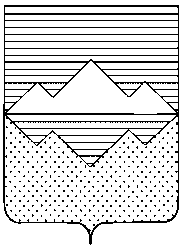 АДМИНИСТРАЦИЯСАТКИНСКОГО МУНИЦИПАЛЬНОГО РАЙОНАЧЕЛЯБИНСКОЙ ОБЛАСТИРАСПОРЯЖЕНИЕОт «06» июля 2016 года № 938-р г. СаткаО внесении изменений и дополнений в распоряжение от 28.02.2011 № 148-р «Об утверждении Кодекса этики и служебного поведения муниципальных служащих Саткинского муниципального района» В соответствии с п. 5 подпрограммы противодействия коррупции в Челябинской области на 2014-2016 годы государственной программы Челябинской области «О государственной программе Челябинской области «Оптимизация функций государственного (муниципального) управления Челябинской области и повышение эффективности их обеспечения» на 2014-2016 годы», утвержденной постановлением Правительства Челябинской области от 22.10.2013 г. № 359-П:1. Наименование распоряжения Администрации Саткинского муниципального района от 28.02.2011 № 148-р «Об утверждении Кодекса этики и служебного поведения муниципальных служащих Саткинского муниципального района» изложить в новой редакции: «Об утверждении Кодекса этики и служебного поведения муниципальных служащих Саткинского муниципального района, работников, замещающих должности в органе местного самоуправления, не отнесенные к должностям муниципальной службы, и работников, замещающих должности в организациях, созданных в целях выполнения задач, поставленных перед органом местного самоуправления».2. Установить, что нормы Кодекса этики и служебного поведения муниципальных служащих Саткинского муниципального района распространяются также на работников, замещающих должности в органе местного самоуправления, не отнесенные к должностям муниципальной службы, и работников, замещающих должности в организациях, созданных в целях выполнения задач, поставленных перед органом местного самоуправления. 3. Отделу кадровой работы и муниципальной службы Управления делами и организационной работы Администрации Саткинского муниципального района (Глинина М.Р.) обеспечить ознакомление муниципальных служащих Администрации Саткинского муниципального района, работников, замещающих должности в Администрации Саткинского муниципального района, не отнесенные к должностям муниципальной службы с настоящими изменениями и дополнениями.4. Руководителям отраслевых (функциональных) органов Администрации Саткинского муниципального района, руководителям работников, замещающих должности в органе местного самоуправления, не отнесенные к должностям муниципальной службы, и работников, замещающих должности в организациях, созданных в целях выполнения задач, поставленных перед органом местного самоуправления довести до сведения работников и обеспечить его соблюдение.5. Отделу организационной и контрольной работы Управления делами и организационной работы Администрации Саткинского муниципального района (Корочкина Н.П.) обеспечить размещение настоящего распоряжения на официальном сайте Администрации Саткинского муниципального района.6. Контроль исполнения настоящего распоряжения возложить на заместителя Главы по межведомственному взаимодействию и безопасности Шевалдина В.А.7. Настоящее распоряжение вступает в силу с даты подписания.Глава Саткинского муниципального района                                                     А.А. ГлазковСОГЛАСОВАНО:Заместитель Главы по межведомственномувзаимодействию и безопасности                                                                    В.А. ШевалдинНачальник Отдела кадровой работыи муниципальной службы Управления деламии организационной работы                                                                                 М.Р. ГлининаНачальник Юридического отдела                                                                     Д.А. ВасильевНачальник Отдела организационнойи контрольной работы Управления деламии организационной работы							   Н.П. КорочкинаРассылка: в дело, заместителю Главы по межведомственному взаимодействию и безопасности Шевалдину В.А., Отдел кадровой работы и муниципальной службы Администрации Саткинского муниципального района, руководителям отраслевых (функциональных) органов Администрации Саткинского муниципального района, руководителям муниципальных учреждений, муниципальных унитарных предприятий Саткинского муниципального района.Исполнитель: Елсукова И.И.(35161) 4-38-23